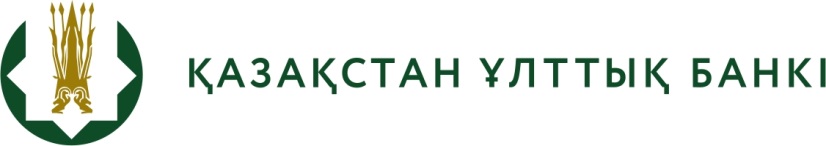 БАСПАСӨЗ РЕЛИЗІ «Қазақстан Республикасы Ұлттық қорының  инвестициялық операцияларын жүзеге асыру қағидаларын бекіту туралы» Қазақстан Республикасы Ұлттық Банкі Басқармасының 2006 жылғы 25 шілдедегі № 65 қаулысына өзгерістер мен толықтырулар енгізу туралы» Қазақстан Республикасы Ұлттық Банкі Басқармасының қаулысының жобасын әзірлеу туралы  2022 жылғы 05 тамыз 	 	   	                        	           		Нұр-Сұлтан қаласыҚазақстан Республикасының Ұлттық Банкі «Қазақстан Республикасы Ұлттық қорының инвестициялық операцияларын жүзеге асыру қағидаларын бекіту туралы» Қазақстан Республикасы Ұлттық Банкі Басқармасының 2006 жылғы 25 шілдедегі № 65 қаулысына өзгерістер мен толықтырулар енгізу туралы» Қазақстан Республикасы Ұлттық Банкі Басқармасының  қаулысының жобасын (бұдан әрі – Қаулының жобасы) әзірлегені туралы хабарлайды.Қаулының жобасы Қазақстан Республикасы Ұлттық қорының жинақ портфелінің құрылымында транзиттік портфельді қалыптастыру мақсатында әзірленді және активтерді транзиттік портфельге аудару тәртібі және транзиттік портфельдің өзге де параметрлері бөлігінде толықтырулар енгізуді көздейді.Сонымен қатар, Қаулының жобасымен дамыған елдердің мемлекеттік облигациялар портфелі, дамушы елдердің мемлекеттік облигациялар портфелі және корпоративтік облигациялар портфелі үшін композиттік индекс тикерлері өзектендіріледі.Сондай-ақ жинақ портфелінің стратегиялық аллокациясына көшуді аяқтау шеңберінде портфельдердің нысаналы үлестеріндегі икемділікті қамтамасыз ету мақсатында жинақ портфелінің құрамындағы портфельдердің нысаналы үлестері 2022 жылдың соңына дейін диапазондық мәндерге келтірілген.Жобаның толық мәтінімен https://legalacts.egov.kz/npa/view?id=14175294 ашық нормативтік құқықтық актілердің интернет-порталында ресми түрде танысуға болады.Толығырақ ақпаратты мына телефон бойынша алуға болады:+7 (7172) 775 205e-mail: press@nationalbank.kzwww.nationalbank.kz